Ithaca College offers five undergraduate awards to support summer internships for rising senior students.  The student who will be interning at your site has applied for an award, therefore, we need to receive confirmation of this placement from you.  By signing this form you will provide us with verification that this student will be completing an internship at your facility during the Summer Session 2021.  Please check the box indicating that you have read and approve the activities.  If you have any additional comments, please write them in the space provided.  After signing the form, please return it to the Deans Office at the address listed below.I,       confirm the acceptance of       as an intern during the Summer Session 2021 at      .SIGNATURESThank you for your prompt attention and return of this document by FAX or Mail.  Form must be received on or before 4:00 pm on Monday, March 15, 2021  If you FAX us a copy, please put the original in the mail for our files.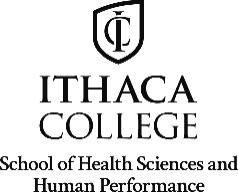 2021 EMERSON  SUMMER  INTERNSHIP  PROGRAMSITE  CONFIRMATION(all information must be typed)Start Date:      End Date:      *Credits:        I have read and approve the activities as described in the intern’s design statement.Additional comments: IC Faculty Sponsor/advisor/internship coordinatorSignatureDateAuthorized Site SupervisorSignatureDateIthaca CollegePhone: 607.274.3237School of Health Sciences and Human Performance                              Fax Number:  607.274.1137Deans Office320 Smiddy HallIthaca, NY  14850                                                                                         